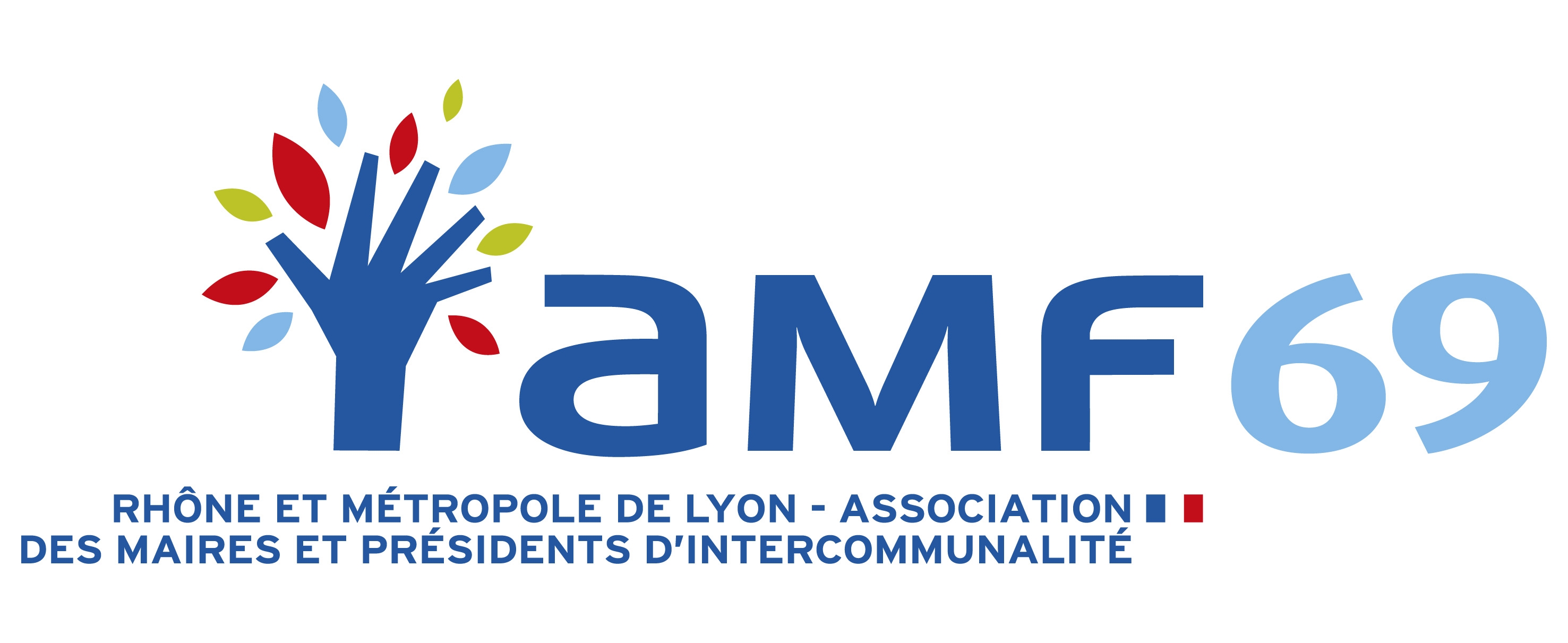 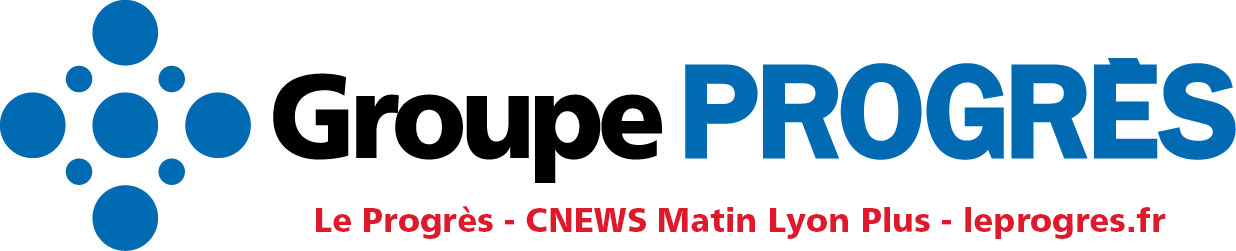 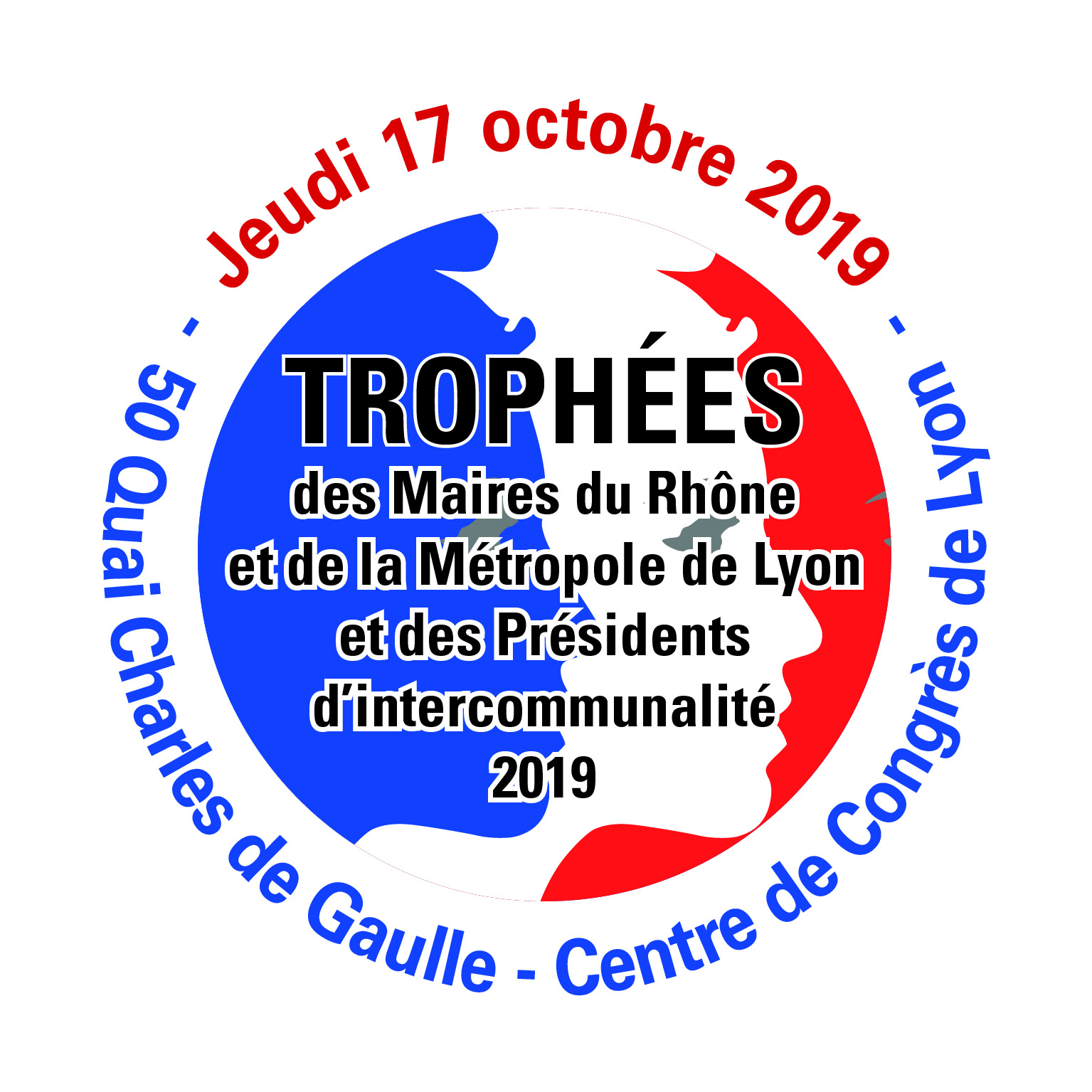 DOSSIER DE CANDIDATUREENVOYEZ VOTRE DOSSIER ALPRTROPHEESMAIRES69@leprogres.frDEADLINEJeudi 12 septembre 2019(Participation gratuite)Document à retourner au format WORDLe Congrès des Maires du Rhône et de la Métropole se déroulerale jeudi 17 octobre 2019 au Centre des Congrès de Lyon.CRITÈRES Les critères de sélection des lauréats sont :๐ L'originalité et la durabilité de l'initiative (pour éviter les simples coups de communication)๐ L'impact visible de l'initiative (résultats concrets observés)๐ Un projet exemplaire dans sa conception et dans sa réalisation๐ Un projet situé dans le Rhône ou dans la Métropole de LyonJURYLes membres du jury s’engagent à ne divulguer aucune information concernant les délibérations, ni le nom des lauréats, avant la cérémonie.LES TROPHÉES1) Trophée Associatif2) Trophée du Développement numérique3) Trophée de la Culture4) Trophée de la Solidarité5) Trophée de l’Urbanisme6) Trophée du Développement commercial7) Trophée de l’Environnement8) Trophée de l’Innovation9) Trophée des Communautés de communesNOM DE LA COMMUNEARGUMENTAIRE (une page minimum) + PHOTOS DU PROJETPRENOM / NOMFONCTIONADRESSETEL PORTABLEMAILTROPHÉE CHOISIPar quel biais avez-vous pris connaissance des candidatures ? (Parution progrès, site web de l’évènement, newsletter, réseaux sociaux ?) …………………………………………………………………. Par quel biais avez-vous pris connaissance des candidatures ? (Parution progrès, site web de l’évènement, newsletter, réseaux sociaux ?) …………………………………………………………………. 